PRANCŪZIŠKI MUSINIAI TORTAI IR DESERTAITortas............................nuo 23 EUR/vnt.Desertas..........................nuo 2 EUR/vnt.Modernūs desertai su grietinėlės musu bei natūralių vaisių/uogų tyre padengti veidrodine glazūra skirtingų spalvų.  Šiuos tortus ir desertus gaminame pagal individualų užsakymą. Norint užsakyti prancūzišką desertą reikia pasirinkti:1. Biskvitą:Klasikinis ŠokoladinisKlasikinis/šokoladinis (su migdolais)2. Įdarą:Vaisių/uogų įdarasVaisių/uogų įdaras su vaisių/uogų gabaliukais3. Musą:Klasikinis (vanilės/karamelės)Šokoladinis (baltas/juodas/pieniškas)Vaisių/uogų musas4. Glazūros spalvą5. Papuošimą Užsakymas turi būti pateiktas mažiausiai prieš tris dienas.KLASIKINIAI TORTAI IR DESERTAIKijevo tortas..........................15 EUR/kg.Medaus tortas.......................12 EUR/kg.Napoleonas............................14 EUR/kg.Pavlova tortas.......................18 EUR/kg.Sūrio tortas (cheesecake) (avietinis/braškinis)..........15 EUR/kg.Mini-cheesecake (avietinis/braškinis)...........2 EUR/vnt.Mini-Pavlova..........................2 EUR/vnt. Eklerai su plykitu kremu ...............................................0,60 EUR/vnt.Eklerai su plykitu kremu ir šokoladu ...............................................0,60 EUR/vnt.MORENGAIStiklinė......................................2 EUR/vnt.Maža dėžutė............................3 EUR/vnt.Didelė dėžutė.........................5 EUR/vnt.PYRAGAIObuolių pyragas...............5,50 EUR/kg.Varškės pyragas...............7,50 EUR/kg.Vyšnių pyragas.................8,50 EUR/kg.SAUSAINIAIBiscotti.....................................14 EUR/kg.Biscotti su spanguolėmis.14 EUR/kg.Sviestiniai sausainiai..........12 EUR/kg.KITI DESERTAIBandelė su cinamonu...0,80 EUR/vnt.Cake pops.................................1 EUR/vnt.Macarons dėžutė............5,50 EUR/vnt.Tinginys...............................7,50 EUR/kg. GĖRIMAIArbata..................................................1 EUREspresso.............................................1 EURKava (Americano, Capuccino, Latte, Latte Machiato, Flat White).1,30 EURKiti gėrimai (vanduo, Sprite, Coca-Cola, Fanta)..................................................1 EURVISKAS BUS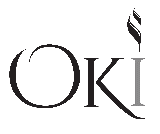 